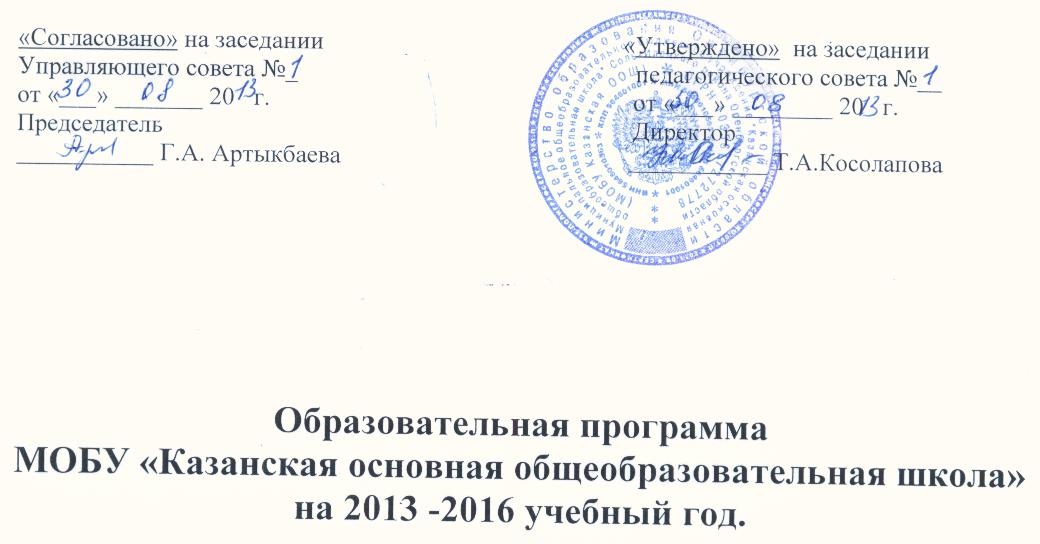 ОБРАЗОВАТЕЛЬНАЯ ПРОГРАММА Содержание.Образовательная программамуниципального общеобразовательного бюджетного учреждения«Казанская основная общеобразовательная школа»на 2013-2016 учебные  годы   Образовательная программа является нормативно-управленческим документом МОБУ «Казанская основная общеобразовательная школа», характеризует специфику содержания образования и особенности организации учебно-воспитательного процесса. Программа разработана в соответствии с Законом «Об образовании РФ», нормативными документами по образованию, методическими рекомендациями по разработке образовательных программ образовательных учреждений, Уставом МОБУ «Казанская основная общеобразовательная школа».Пояснительная запискаШкола - сложная и динамичная социальная структура. В ее стенах взаимодействуют порядка 80 человек (педагогов, учащихся, родителей), имеющих самый различный образовательный, культурный, экономический и профессиональный уровень, со своими, порой, противоречивыми запросами и интересами.Школа способна предложить общее и дополнительное образования на уровне Государственных стандартов, в соответствии с уровнем подготовки, состоянием здоровья, запросами и возможностями учащихся и  их родителей. 	В соответствии с законом Российской Федерации «Об образовании», Уставом школы настоящая образовательная программа является содержательной и организационной основой образовательной политики школы.Образовательная программа школы – локальный  акт общеобразовательного учреждения - создана для реализации образовательного заказа государства, содержащегося в соответствующих документах, социального заказа родителей учащихся и самих учащихся, с учетом реальной социальной ситуации, материальных и кадровых возможностей школы.Образовательная программа школы создана с учетом примерных рекомендаций по формированию образовательной программы общеобразовательного учреждения.Образовательная программа школы рассчитана на 2013/2016 учебный год.Образовательная программа школы состоит из следующих разделов:Раздел 1. Информационная справка, которая содержит характеристику материальных и кадровых возможностей школы, обеспечивающих гарантии возможности достижения результатов образования.Раздел 2. Характеристика контингента обучающихся. Социальный заказ родителей учащихся, самих учащихся к образованию.Раздел 3. Перспективы развития школы в традиционных и инновационных, для школы, направлениях, пути решения, поставленных перед школой задач и ожидаемых результатов.Миссия школы:- создание достаточных и необходимых образовательных условий для социальной успешности учащихся и выпускников Школы. - создание  условия для самореализации учащихся в учебно-воспитательном процессе и  развитии их  ключевых компетенций.Цель образовательной программы школы:Регламентировать перспективы развития школы в соответствии с социальным образовательным заказом государства с учетом контингента обучающихся, материально-техническими  и кадровых возможностями школы.Для достижения цели образовательной программы, были поставлены следующие задачи:Реализовать права учащихся на получение образования;Соблюсти соответствие локальных актов (устава школы, рабочих программ, учебного плана школы и пр.) государственным документам, регламентирующим образовательный процесс для реализации государственной программы образования;Проанализировать материально-техническое оснащение школы и определить пути улучшения его для наилучшей реализации Образовательной  Программы школы;Проанализировать   педагогические возможности школы и определить пути, повышения квалификации, переквалификации учителей, способствующие наиболее полной реализации цели Образовательной  Программы; Определить предпочтения учащихся и родителей  в получении образования в рамках образовательного пространства учебного учреждения;Определить  приоритетные пути развития школы с учетом интересов всех сторон, задействованных в образовательном процессе;Продолжить формирование  нормативно-правовой базы по методической работе (положения, приказы, локальные акты);Усилить работу по сохранению здоровья школьников. Внедрять в практику работы всех педагогов школы здоровьесберегающих технологий;Способствовать развитию дополнительного образования в школе. Раздел 1. Информационная справка.Общая характеристика школы.МОБУ «Казанская основная общеобразовательная школа» расположена  в Соль-Илецком районе Оренбургской области. Учреждение находится в 2-х этажном здании в котором имеются кабинеты  для занятий, столовая, спортивный зал, актовый зал, мастерская.История школы началась с 1980 года.  В данный момент в школе обучается 45 учащихся: начальное звено-21 учащийся, среднее звено -24 учащихся. Юридическое обоснование функционирования учреждения. Деятельность МОБУ «Казанская основная общеобразовательная школа» регламентируется:Законом  РФ «Об образовании»;Положением об общеобразовательных учреждениях; приказом Министерства образования и науки Российской Федерации от 06.10.2009 № 373 «Об утверждении и введении в действие федеральных государственных стандартов начального общего образования»;  приказом Министерства образования и науки Российской Федерации от 26.11.2010 № 1241 «О внесении изменений в федеральный государственный образовательный стандарт начального общего образования, утверждённый приказом Министерства образования и науки Российской Федерации от          6 октября . № 373»;Постановлением Главного Государственного санитарного врача Российской Федерации «Об утверждении СанПин 2.4.2.2821-10 «Санитарно-эпидемиологические требования к условиям и организации обучения в общеобразовательных учреждениях» от 29.12.2010 № 189, (зарегистрировано в Минюсте Российской Федерации 03.03.2011 № 19993);приказом Министерства образования Российской Федерации от 9 марта . № 1312 «Об утверждении федерального базисного учебного плана и примерных учебных планов для образовательных учреждений Российской Федерации, реализующих программы общего образования»,  приказом Министерства образования и науки Российской Федерации от 03.06.2011 № 1994 «О внесении изменений в федеральный базисный учебный план и примерные учебные планы для образовательных учреждений Российской Федерации, реализующих программы общего образования, утвержденные приказом Министерства образования Российской Федерации от 9 марта . № 1312» (приложение № 1); Постановлением Главного Государственного санитарного врача Российской Федерации «Об утверждении СанПин 2.4.2.2821-10 «Санитарно-эпидемиологические требования к условиям и организации обучения в общеобразовательных учреждениях» от 29.12.2010 № 189, (зарегистрировано в Минюсте Российской Федерации 03.03.2011 № 19993).Уставом школы;Локальными актами. Характеристика кадрового состава.На сегодняшний день школа укомплектована кадрами на 100%. Работу с детьми осуществляет квалифицированный коллектив, состоящий из 12 педагогических работников. В их числе: Высшую квалификационную категорию имеют – 1 учитель, первую – 3 учителя и вторую – 5.В школе функционирует профессиональный стабильный преподавательский коллектив.  Учителя постоянно работают над повышением своего профессионального уровня. За последние три года  100 % педагогов прошли курсы повышения квалификации. В 2013/2014 учебном году будет продолжена работа по повышению квалификации учителей через систему курсов повышения квалификации (как очных, так и дистанционных), профессиональной переподготовки и других форм повышения квалификации, конкурсов профессионального мастерства.Квалификация  учителей, готовность к постоянному профессиональному росту позволяют  ставить перед коллективом и успешно решать любые образовательные задачи.1.4.  Материально-техническая и учебно-методическая база.   В целом санитарно-гигиенические, материально-технические условия соответствуют целям и задачам образовательного процесса. В образовательном учреждении созданы условия,  в соответствии с СанПиНами. Нет зданий, требующих капитального ремонта. ОУ имеет  систему оповещения при пожаре, кнопку экстренного вызова и сторожа. Пришкольные территории благоустроены.  Учреждение имеет лицензию на образовательную деятельность, свидетельство об аккредитации.Школа функционирует в одном здании. Общее количество учебных кабинетов– 9 (кабинеты: биологии-1,  информатики – 1, ОБЖ-1,  русского языка и литературы – 1, начальной школы-2, математики-1, истории-1, иностранного языка-1).      Библиотека обладает общим фондом 6342 единиц хранения,  из них учебная литература – 2474, методическая литература – 301, художественная литература – 3244, иное – 323.У школы имеется свой сайт –  Kasanka.ucoz.ruСоотношение   компьютер - учащийся  составляет 5 (1 компьютер на  5 учащихся). Общее количество рабочих мест -  5Количество рабочих мест для администрации - 1Количество рабочих мест для учащихся – 4Количество рабочих мест для учителей – 4Ноотбук– 1 шт.Мультимедийный проектор – 2 шт. Экран-2шт.Документ камера -1шт.Принтер -2шт.МФУ -1шт.        Программно-методическое обеспечение     МОБУ «Казанская ООШ» на 2013-2014 учебный год1.5.1.  Учебный план и методическая тема работы школы.Содержание обучения и воспитания в 2013-2014 учебном году определено в соответствии с ведущими идеями модернизации, сориентировано на формирование системы ключевых компетенций школьников.                                         Пояснительная записка  Учебный план МОБУ «Казанская основная общеобразовательная школа» в 2013-2014 учебном году руководствуется следующим нормативно- правовым обеспечением:-Закон РФ «Об образовании»; -Концепция модернизации российского образования до 2010 года;«Типовое положение об образовательном учреждении», утвержденное постановлением Правительства РФ № 196 от 10.03.2001 года; Постановление Министерства здравоохранения РФ № 44 от 28.11.2002 года «О введении в действие санитарно-эпидемиологических правил и нормативов»;Приказ Министерства образования и науки РФ от 5 марта 2004 года № 1080 «Об утверждении федерального компонента государственных стандартов начального общего, основного общего и среднего (полного) общего образования»;-Приказ Министерства образования и науки Российской Федерации № 1312 от 09.03.2004 года «Об утверждении Федерального Базисного учебного плана и примерных учебных планов для общеобразовательных учреждений Российской Федерации, реализующих программы общего образования»; -Приказ МО Оренбургской области № 01/05-635 от 31.05.2006г. «Об утверждении регионального базисного учебною плана  общеобразовательных  учреждений Оренбургской области»;	-Приказ Министерства образования и науки Российской Федерации от 20 августа 2008 года № 241 «О внесении изменений в федеральный базисный учебный план и примерные учебные планы для  образовательных учреждений Российской Федерации, реализующих программы общего образования, утвержденные приказом Министерства образования Российской Федерации от 9 марта 2004г. № 1312 «Об утверждении федерального (базисного учебного плана и примерных учебных планов для образовательньгх учреждений Российской Федерации, реализующих программы общего образования». -Постановление Главного Государственного санитарного врача Российской Федерации «Об утверждении СанПин 2.4.2821-10 «Санитарно-эпидемиологические требования к условиям и организации обучения в общеобразовательных учреждениях» от 29.12.2010 №189, (зарегистрировано в Минюсте Российской Федерации 03.03.2011 №19993);-приказ Министерства образования и науки Российской Федерации от                 6 октября 2009 г. №373 «Об утверждении федерального государственного образовательного стандарта начального общего образования»;-приказ Минобрнауки Российской Федерации от 26 ноября 2010 года №1241 «О внесении изменений в федеральный государственный образовательный стандарт начального общего образования, утвержденный приказом Министерства образования и науки Российской Федерации от 6 октября 2009 г. №373».Программно-методическое обеспечение учебно-воспитательного процесса в образовательных учреждениях района (методические рекомендации УМЦ РУО, 2013г.)                                            -Устав общеобразовательного учреждения;-	Перечень общеобразовательных программ,  указанных на правоведения образовательной деятельности.Учебный план МОБУ «Казанская основная общеобразовательная школа Соль-Илецкого  района Оренбургской области» для 1-3 класса разработан на основе федерального базисного учебного плана образовательных учреждений Российской Федерации, реализующих основную образовательную программу начального общего образования.Учебный план соответствует действующему законодательству Российской Федерации в области образования, обеспечивает исполнение Федеральных государственных образовательных стандартов начального общего образования в МОБУ «Казанская основная  общеобразовательная школа Соль-Илецкого  района Оренбургской области» .Данный учебный план определяет:максимальный объем учебной нагрузки обучающихся начального звена названного учреждения; состав учебных предметов и направлений внеурочной деятельности; распределяет учебное время, отводимое на освоение содержания образования по классам и  учебным предметам.  Реализация учебного плана позволит сформировать у обучающихся базовые основы и фундамент всего последующего обучения, в том числе:• заложить основу формирования учебной деятельности ребёнка — систему учебных и познавательных мотивов, умение принимать, сохранять, реализовывать учебные цели, умение планировать, контролировать и оценивать учебные действия и их результат;• формировать универсальные учебные действия;• развивать познавательную мотивацию и интересы обучающихся, их готовность и способность к сотрудничеству и совместной деятельности ученика с учителем и одноклассниками, формировать основы нравственного поведения, определяющего отношения личности с обществом и окружающими людьми.Содержание образования на ступени начального общего образования реализуется преимущественно за счёт введения учебных курсов, обеспечивающих целостное восприятие мира, деятельностного подхода и индивидуализации обучения по каждому учебному предмету.Учебный план ориентирован на 4-летний нормативный срок освоения образовательных программ начального общего образования.Продолжительность учебного года на первой ступени общего образования составляет 34 недели, в 1 классе — 33 недели. Продолжительность каникул в течение учебного года составляет 37 календарных дней, летом — 13 недель. Для обучающихся в 1 классе устанавливаются в течение года дополнительные недельные каникулы.Обучение учащихся 1 классов школы осуществляется на русском языке в режиме 5-дневной учебной недели.Продолжительность урока составляет:• в 1 классе — 35 минут первое полугодие ,   40 минут второе полугодие;• во 2-3 классе — 45 минут.Учебный план состоит из двух частей — обязательной части  и части, формируемой участниками образовательного процесса, включающей внеурочную деятельность, осуществляемую во второй половине дня.Обязательная часть учебного плана определяет состав обязательных учебных предметов и учебное время, отводимое на их изучение по классам (годам) обучения.Содержание образования обязательной части учебного плана призвано обеспечивать приобщение обучающихся к общекультурным и национально значимым ценностям, формировать систему предметных навыков и личностных качеств. Обеспечить готовность к продолжению образования на последующих ступенях основного общего образования.Максимально допустимая учебная нагрузка при  5- дневной учебной неделе  -        21 час  ( 1 класс)Предельно допустимая учебная нагрузка при  6- дневной  учебной неделе  -  26 часов  ( 2-3 класс)Часть, формируемая участниками образовательного  процесса  состоит из   3 часов:     - математика – 1 час;- информатика и ИКТ  - 1 час;-литературное чтение – 1 час;Изучение русского языка в начальной школе направлено на развитие  речи, мышления, воображения школьников, способности выбирать средства языка в соответствии с условиями общения, на воспитание позитивного эмоционально-ценностного отношения к русскому языку, пробуждение познавательного интереса к слову, стремления совершенствовать свою речь. Формируются первоначальные знания о лексике, фонетике, грамматике русского языка. Младшие школьники  овладевают умениями правильно писать и читать, участвовать в диалоге, составлять несложные монологические высказывания и письменные тексты-описания и повествования небольшого объема, овладевают основами делового письма (написание записки, адреса, письма).Преподавание данного предмета в МОБУ «Казанская основная  общеобразовательная школа Соль-Илецкого района Оренбургской области» осуществляется по УМК «Гармония» М.С.Соловейчик, Н.С.Кузьменко (обучение грамоте – Соловейчик М.С., Н.М. Бетенькова, Кузьменко Н.С., Курлыгина О.Е. Букварь «Мой первый учебник». В 2 ч., Кузьменко  Н.С., Бетенькова Н.М. Прописи «Хочу хорошо писать» в 4 ч.)          Изучение предмета «Литературное чтение» в начальной школе ориентировано на формирование и совершенствование всех видов речевой деятельности младшего школьника (слушание, чтение, говорение, письмо, различные виды пересказа), на знакомство с богатым миром отечественной и зарубежной детской литературы, на  развитие нравственных и эстетических чувств школьника, способного к творческой деятельности.Преподавание данного предмета в МОБУ  «Казанская основная общеобразовательная школа Соль-Илецкого  района Оренбургской области» осуществляется по УМК «Любимые страницы» О.В.Кубасовой.           Изучение математики направлено на формирование первоначальных представлений о математике как части общечеловеческой культуры, на  развитие образного и логического мышления, воображения, математической речи, формирование предметных умений и навыков, необходимых для успешного решения учебных и практических задач и продолжения образования.Преподавание данного предмета в МОБУ «Казанская основная общеобразовательная школа Соль-Илецкого  района Оренбургской области»  осуществляется по УМК «Математика» Н.Б.Истоминой.Изучение интегрированного предмета «Окружающий мир» направлено на воспитание любви и уважения к природе, своему городу (селу), своей Родине; осмысление личного опыта общения ребенка с природой и людьми; понимание своего места в природе и социуме; приучение детей к рациональному постижению мира на основе глубокого эмоционально-ценностного отношения к нему.  Особое внимание уделяется формированию у младших школьников здорового образа жизни, элементарных знаний о поведении в экстремальных ситуациях, т. е. основам безопасности жизнедеятельности.Учебный предмет “Окружающий мир» (человек, природа, общество) изучается с 1 по 4 кл. по 2 часа в неделю. Учебный предмет является интегрированным. В его содержание дополнительно введены развивающие модули и разделы социально-гуманитарной направленности, а также элементы основ безопасности жизнедеятельности.Преподавание данного предмета в МОБУ «Казанская основная общеобразовательная школа Соль-Илецкого  района Оренбургской области» осуществляется по УМК «Окружающий мир» О.Т.Поглазовой.Учебный предмет «Технология» формирует практико-ориентированную направленность содержания обучения, которая позволяет реализовать практическое применение знаний, полученных при изучении других учебных предметов (математика, окружающий мир, изобразительное искусство, русский язык, литературное чтение), в интеллектуально-практической деятельности ученика; это, в свою очередь, создает условия для развития инициативности, изобретательности, гибкости и вариативности мышления у школьников.Преподавание данного предмета в МОБУ «Казанская основная общеобразовательная школа Соль-Илецкого  района Оренбургской области» осуществляется по УМК « Наш рукотворный мир» Н.М.Конышевой.Английский язык в начальной школе изучается со 2 класса. Он формирует элементарные коммуникативные умения в говорении, аудировании, чтении и письме; развивает речевые способности, внимание, мышление, память и воображение младшего школьника; способствует мотивации к дальнейшему овладению иностранным языком.Преподавание данного предмета в МОБУ «Казанская основная общеобразовательная школа Соль-Илецкого  района Оренбургской области»  осуществляется по УМК «Английский язык в фокусе»  Н.И.Быкова, М.Д.Поспелова.Изучение предметов эстетического цикла (ИЗО и музыка) направлено на развитие способности к эмоционально-ценностному восприятию произведений изобразительного и музыкального искусства, выражению в творческих работах своего отношения к окружающему миру.  Преподавание данного предмета в МОБУ «Казанская основная общеобразовательная школа Соль-Илецкого  района Оренбургской области»  осуществляется по УМК  «Музыка» автор   Д.Б.Кабалевский            Занятия по физической культуре направлены на укрепление здоровья, содействие гармоничному физическому развитию и всесторонней физической подготовленности ученика.  Преподавание данного предмета в МОБУ «Казанская основная  общеобразовательная школа Соль-Илецкого  района Оренбургской области»  осуществляется по УМК  «Физическая культура» автор   Р.И.Тарнапольская, Б.И.Мишин.Учебный план для  4-9 классов рассчитан на  6- дневную рабочую неделю. Продолжительность учебного года:  4 класс –  34 учебных недель, продолжительность урока – 45 мин. Базисный учебный план для 5-9  классов ориентирован на 5-летний нормативный срок освоения образовательных программ основного общего образования и предусматривает 35 учебных недель в год.   Продолжительность урока – 45 мин. Цели и задачи учебного года: -обеспечение базового образования для каждого обучающегося;-обновление содержания образования;-совершенствование  профессионального уровня и педагогического мастерства учителей посредством прохождения аттестации, курсов на базе ИПК и ППРО ОГПУ; Учебный план  для  4- 9 классов  составлен по региональному базисному учебному плану для общеобразовательных учреждений Оренбургской области .       4 класс  занимается  по программе «Гармония» и  по учебному плану для 4 классов не перешедших на ФГОС НОО.  Предметы федерального компонента изучаются в полном  объеме.Региональный компонент представлен предметами: -Географическое краеведение, которое изучается в 6 классе-2 часа в неделю ,в 8 классе  1 час в неделю. -Историческое краеведение, которое изучается в 8,9 классах по 1 часу в неделю. Информатика и ИКТ в 6,7 классах по 1 часу в неделю.  ОБЖ 6,7,9 по 1 часу.Школьный компонент состоит из предметов: -факультативные курсы по математике в 7,8 классах по 1 часу в неделю,-факультативные курсы  по русскому языку в 7 классе  1 час,-факультативные курсы  по географии  9 класс 1 час в нелюДобавлены по  1 часу литературы в 6,7,8 классах;   русский язык 1 час в  7 классе; химия 1 час  в 8 классе.В 9 классе отводится 2 часа на предпрофильную подготовку: 1 час из регионального компонента и 1 час из школьного компонента.В федеральном компоненте в 8,9 классе введен предмет Искусство (Музыка и ИЗО) по 1 часу. Информатика и ИКТ  преподается  в  4-8 классах по 1 часу в неделю, в  9 классе 2 часа в неделю, биология 1час в неделю.В 4  классе  уроки  информатики и ИКТ ведутся за счет регионального компонента, в  8-9 классах за счет школьного компонента. ОБЖ преподается с 5 по 9 класс по  1 часу в неделю, в 6-7 и 9 классах за счет регионального компонента,  в 8 классе за счет федерального компонента.                                                                                                                            Утверждаю	                                                                                                                 Директор школы:                           	____________Косолапова Т.А.                                                                                                                     «_____»________________2013г.                                       	УЧЕБНЫЙ ПЛАНдля 1-х - 3-х классов МОБУ «Казанская ООШ»,перешедших на ФГОС НОО на 2013-2014 учебный годНАЧАЛЬНОЕ ОБЩЕЕ ОБРАЗОВАНИЕ                                                                                                                 Утверждаю	                                                                                                                 Директор школы:                           	____________Косолапова Т.А.                                                                                                                     «_____»________________2013г.                                       	УЧЕБНЫЙ ПЛАНдля 4-х класса МОБУ «Казанская ООШ»,не перешедшего на ФГОС НООна 2013-2014 учебный годНАЧАЛЬНОЕ ОБЩЕЕ ОБРАЗОВАНИЕ                                                                               Утверждаю:	Директор школы	________________ Косолапова Т.А.	«_____»___________________2013г.УЧЕБНЫЙ ПЛАНМОБУ «Казанская ООШ» на 2013-2014 учебный годдля VI–IX классов, не перешедших на ФГОС ООООСНОВНОЕ ОБЩЕЕ ОБРАЗОВАНИЕУчебный план Муниципального общеобразовательного бюджетного учреждения «Казанская основная общеобразовательная  школа»Соль-Илецкого района Оренбургской области по состоянию на 01.09.2013года для классов, занимающихся по программе VIIIвидана  2013-2014учебный год1.5.2.  Система дополнительного образования, внеклассной и внеурочной деятельности, как способ учета индивидуальных особенностей учащихся.С целью учета индивидуальных потребностей учащихся, их социальной адаптации, развития способностей школа развивает и поддерживает систему дополнительного образования, внеклассной и внеурочной деятельности. В соответствии с инициативой «Наша новая школа» МОБУ «Казанская ООШ» организует образовательный процесс во внеурочное и внеклассное время.1.5.3. Методическое сопровождение образовательного процесса и системы воспитания.Всей методической работой школы занимаются руководители ШМО. Они работают в тесном контакте с администрацией школы и выполняют следующие функции:Реализуют задачи методической работы, поставленные на учебный год;Направляют работу методических объединений;Организуют внутришкольные   семинары,   взаимопосещения, конкурсы;Обобщают   и   внедряют   передовой   педагогический   опыт, осуществляют моральное стимулирование творчески работающих учителей;Организуют мониторинг знаний учеников и анализируют его итоги, определяют пути устранения пробелов в знаниях обучающихся;Организуют наставничество начинающих педагогов;Оказывают методическую помощь учителям в межаттестационный период и в период  аттестации;Разрабатывают локальные акты.           В школе сформированы 4 методических объединений: ШМО учителей начальных классов, ШМО учителей естественно – математического цикла, гуманитарного цикла и ШМО классных руководителей.Мониторинг методической подготовки учителей показал, что 100 % педагогов знакомы с современными педагогическими технологиями. Большинство преподавателей применяют их на практике и готовы поделиться своим позитивным педагогическим опытом с коллегами.Для дальнейшего развития школы необходимо решить ряд педагогических задач:Развитие у обучающихся рефлексивных умений, умений самопознания и самооценки;Развитие умений жизненного целеполагания; Совершенствование организации деятельности учителя и учащихся через проектную деятельность;Совершенствование педагогического мастерства учителей, создание условий для исследовательской деятельности, обобщения передового педагогического опыта;Внедрение ИКТ для обучения, мониторинга качества образования, хранения и пополнения базы данных по обучающимся и сотрудникам школы;Совершенствование психологической службы школы. 1.5.4. Оценивание деятельности обучающихся.Обучение, дающее гарантированный результат - тот идеал, к которому стремится педагогический коллектив школы.  Образовательный мониторинг - действенный механизм управления школой, качеством образования. Цель мониторинговых исследований: обеспечение руководства школы комплексной информацией о состоянии общеобразовательной подготовки обучающихся.Объекты мониторинга в школе:результативность учебного процесса;развитие  учебной  деятельности обучающихся;развитие личности обучаемых;профессиональное развитие педагога.Мониторинг учебного процесса Цель: отслеживание результативности воспитательно-образовательного процесса, управление им.Основные задачи: непрерывное отслеживание состояния учебного процесса, осмысление реальных учебных возможностей обучающихся (обученность, обучаемость), качество преподавания.	В процессе мониторинга выясняются следующие вопросы:достигнута ли цель образовательного процесса;существует ли положительная динамика в развитии учащегося по сравнению с результатами предыдущих диагностических исследований;существуют ли предпосылки для совершенствования работы преподавателей;соответствует ли уровень сложности учебного материала возможностям обучающегося.В образовательном пространстве школы действует  система оценивания деятельности обучающихся. Она включает в себя систему оценивания учебной деятельности. Главный принцип существующей системы – объективность и всесторонняя оценка деятельности ученика.Мониторинг учебной деятельности осуществляется реализацией внешнего контроля учебной деятельности учащихся, включающем систему итоговой (государственной) аттестации выпускников 9 классов (ГИА) в соответствии с Законом РФ «Об образовании». Мониторинг проводится в три этапа: стартовый, промежуточный, итоговый. Результаты мониторинга анализируются, обсуждаются на заседаниях ШМО и педагогических советах школы, выносится соответствующее управленческое  решение.Внеурочная деятельность фиксируется в портфолио ученика, который оформляется в соответствии с Положением о портфолио ученика. Образовательное учреждение обладает квалифицированными педагогическими кадрами, соответствующим программно-методическим обеспечением, эффективно функционирующим механизмом мониторинга обученности учащихся,   достаточной материально-технической оснащенностью,  для успешного осуществления  образовательного процесса в соответствии с Государственными документами об образовании.Раздел 2. Характеристика контингента обучающихся и социального статуса их семей. Определение их требований к уровню образования.2.1. Социальный состав учащихся.С сентября 2013 года в школе обучается 45 учащихся, начальная школа объединена в  2 класса-комплекта.I ступень – начальная школа, продолжительность обучения 4 года (1-4 классы)II ступень – основная школа, продолжительность обучения 5 лет (5-9 классы). Вторая ступень школы обязательна для всех школьников в возрасте до 15 лет.Социальный состав семей неоднородный, имеются все категории – малообеспеченные, многодетны, семьи с одним родителем ,  и т.д.         Также в семьях воспитываются опекаемые – 1 . Всем детям, нуждающимся в социальной  и педагогическая поддержке, она будет оказана  на высоком профессиональном уровне. Исследование уровня образования родителей показало, что половина от общего количества имеет  среднее или средне-специальное образование, что не позволяет рассчитывать на существование мотивации к получению образования в семье. Анализ занятости родителей учащихся показывает  нестабильный средний доход, обеспечивающий низкие показатели материального обеспечения в семьях учащихся, что не позволит в полной мере реализовать данную образовательную программу.Педагогическому коллективу необходимо принимать во внимание сложившиеся социально-экономические условия семей учащихся и стремиться к предоставлению максимально возможных образовательных услуг всем учащимся, вне зависимости от их социально-экономического статуса, в целях наиболее полного, гармоничного развития каждого ребенка.2.2. Состояние здоровья учащихся.Организация образовательного процесса строится на основе здоровьесберегающей технологии. В 2013-2014учебном году школа будет работать в режиме 5-дневной рабочей недели для учащихся 1 класса, 6-дневной 2-9 классов. Начало занятий в 9.00ч. Продолжительность уроков в 1 классах составляет 35 минут, в остальных классах – 45 минут. Расписание занятий предусматривает перерывы, достаточной продолжительности для отдыха и питания в соответствии с санитарными нормами.          Расписание занятий составляется согласно нормам максимального объёма учебной нагрузки, требованиям СанПина.В школе действует традиционная классно-урочная система обучения, призванная обеспечить успешную реализацию нового содержания образования на каждой ступени обучения.Начало учебного года - 1 сентября.Продолжительность учебного года:I ступень - 1 классы - учебные занятия до 25 мая2,3,4 классы - до 31 маяII ступень – 5-8 классы - до 31 мая9 классы   - до 25 маяСроки итоговой аттестации в  9 классе определяется приказами Рособрнадзора, Министерства образования и науки РФ, Министерством образования Оренбургской области, РУО.Продолжительность каникул регламентируется  Районным управлением образования. Расписание занятий составляется с опорой на санитарно-гигиенические нормы .Текущий контроль успеваемости обучающихся школы осуществляется  отметками по  бальной системе : минимальный бал – «2» ( неудовлетворительно),  «3»  (удовлетворительно), «4» ( хорошо), максимальный «5» (отлично); в  1 классе безотметочная система оценивания.Учителя, проверяя и оценивая работы (в том числе контрольные), устные ответы обучающихся,  за достигнутые ими навыки и умения выставляют отметки в классный журнал начиная со 2 класса (второе полугодие) по  9 класс. В 1 классе отметки  не выставляются. Учителя  в 2-9 классах  выставляют  четвертные оценки.  В конце года выставляются итоговые годовые оценки  (в переводных классах) с учетом промежуточной аттестации (экзаменов или итоговых контрольных работ).  Продолжительность учебного года – в 1 классе – 33 недели, во 2-9 классах – 35 недель, предусмотрены осенние, зимние и весенние каникулы, составляющие в общей сложности 30 дней, дополнительные каникулы для 1 классов - 7 дней.Для учащихся 1-3 классов организованно 2-х разовое питание, для учащихся 4-9 классов завтрак.Состояние здоровья учащихся и структура заболеваемости в школе традиционно будет контролироваться фельдшером ФАПа  п.Казанка.  в рамках плановых медосмотров и текущих наблюдений ,а также администрацией школы.  Реализация указанных направлений деятельности, дозирование учебной нагрузки, домашних заданий, контроль за санитарно-гигиеническим состоянием здания школы, строгое выполнение Гигиенические требования к условиям обучения школьников в общеобразовательных учреждениях позволит стабилизировать показатели здоровья учащихся. Предусматривается осуществление постоянного контроля за организацией антитеррористической и противопожарной защищенности школы; должна проводиться разъяснительная работа среди учащихся и их родителей, сотрудников школы, направленная на усиление бдительности, организованности, готовности к действиям в чрезвычайных ситуациях. Для обеспечения безопасности учащихся ведется постоянный контроль  за безопасным проведением культурно-массовых мероприятий в школе.С целью отработки алгоритма действий учащихся и сотрудников во время чрезвычайных ситуаций в школе  будут проводиться эвакуационные тренировки по различным сценариям (например, пожар, обнаружение бесхозного предмета).Должна быть продолжена постоянная работа по профилактике детского дорожно-транспортного травматизма, пропаганде техники безопасности  в различных чрезвычайных ситуациях.Образовательная программа школы предусматривает постоянный контроль за показателями здоровья учащихся посредством проведения регулярных  медицинских осмотров, диспансеризации, пропаганды здорового образа жизни, воспитание ответственности учащихся за свое здоровье. 2.3. Уровень обученности учащихся.За последние  годы в системе образования произошли значительные изменения:- реализованы ключевые принципы новой системы оплаты труда. -  выстраивается школьная система оценки качества образования;- осуществляется оснащение школы  до уровня современных требований; - повышается роль общественного участия в решении задач, стоящих перед нашим учреждением.Одна из главных задач современной системы педагогического образования – подготовка высококвалифицированного учителя, который сможет реализовать новую концепцию образования. Своевременное прохождение курсовой подготовки педагогов является одним из показателей эффективной деятельности администрации учреждений. Важным средством повышения профессионального мастерства педагогических кадров является аттестация. С 2013года нам необходимо будет осваивать новую процедуру аттестации педагогических и руководящих работников. Одними из составляющих качества образования, безусловно, являются успешность обучения и качество знаний. В течение последних трех лет отмечается рост качества знаний и сохранение процента успеваемости обучающихся. Таблица успеваемости и качества знаний выпускников начальной школыТаблица успеваемости и качества знаний выпускников основной  школы Из данной таблицы видно, что результаты обучения по сравнению с прошлыми годами повысился, что объясняется увеличением мотивированных детей в начальной  и основной школе. Качество обучения в начальной школе немного выше, чем в основной. Следует также отметить печальную тенденцию увеличения количества учащихся, закончивших на «3» и имеющих в начальной школе «4-5», что можно объяснить усложнением программ и увеличением объема изучаемого материала. Анализ результатов ГИА-9 выявил ряд проблем, связанных с качеством подготовки выпускников. В связи с этим в новом учебном году необходимо выработать более действенную систему подготовки к государственной итоговой аттестации выпускников 9-х классов.       По итогам года   обучающиеся 9-х класса  на экзаменах подтвердили свои оценки, некоторые смогли повысить результат.  Результаты выпускных экзаменов в 9-х классах в следующей таблице.Результаты   итоговой  аттестации в  9 классе                Результаты экзаменов по годам обучения в 9 классе:АЛГЕБРАРУССКИЙ ЯЗЫКГЕОГРАФИЯОБЩЕСТВОЗНАНИЕ Учащиеся принимают участие в школьных , районных  этапах Всероссийской олимпиады школьниковРезультаты Олимпиады школьного этапаУчастие и  результативность в районном этапе ОлимпиадыРезультаты Общероссийских Олимпиад  «Олимпус» Весенняя сессия 2013Всего в общероссийском  этапе олимпиады по предметам приняли участие 20учеников. Олимпиада проводилась по следующим предметам: физике, обществознанию, химии, математике, русскому языку, географии.             Из приведенной выше таблицы видно, что призеров на районом этапе олимпиад нет, что можно объяснить малой численностью обучающихся 7-9 классов. А  также необходимо спланировать деятельность учителей и учащихся для качественной подготовки предметных олимпиад2.4. Характеристика  социального заказа.МОБУ «Казанская ООШ» ориентирована на формирование разносторонне развитой, творческой личности, способной реализовать творческий потенциал в динамичных социально-экономических условиях, как в собственных жизненных интересах, так и в интересах общества.Образовательная программа школы представляет целостную систему мер по  повышению качества  обучения и воспитания,  а так же укреплению и сохранению здоровья,  потребности обучающихся, их родителей, общественности и социума.Программа ориентирована на:- формирование физически здоровой, духовно богатой, высоконравственной, образованной личности, патриота России, уважающего традиции и культуру своего и других народов;- воспитание гражданственности, уважения к правам и свободам человека, ответственности перед собой и обществом;- формирование целостного научного мировоззрения, экологической культуры, создание предпосылок для вхождения в открытое информационно-образовательное пространство;- разностороннее развитие детей, их познавательных интересов, творческих способностей, общеучебных умений, навыков самообразования, создания условий для самореализации личности.МОБУ «Казанская ООШ» реализует общеобразовательные программы начального общего, основного общего образования. Представляет всем гражданам РФ возможность реализовать гарантированное государством право на получение бесплатного общего образования в пределах государственных образовательных стандартов. Она несет ответственность перед обучающимися, родителями, педагогической общественностью за соответствие выбранных форм обучения возрастным психофизическим особенностям детей, качественное обучение и воспитание, создание благоприятных условий для разностороннего развития личности, формирование общей культуры.Главной целью педагогической деятельности является повышение качества образования для воспитания всесторонне развитой личности, умеющей применять свои знания на практике.Деятельность  МОБУ «Казанская ООШ»  строится на принципах демократии и гуманизма, приоритете общечеловеческих ценностей, свободного развития личности, общедоступности.Эти задачи, возможно, реализовать на базе развития сотрудничества в системе «ученик – учитель – родитель – руководитель». Для обеспечения успешного сотрудничества программой предусмотрено:Совершенствование качества педагогической деятельности коллектива, направленной на гуманное развитие личности ребенка, профессионально-педагогическое мастерство каждого учителя; переход на новые   технологии и методики  обучения с целью повышения уровня ЗУН обучающихся, искоренение неуспеваемости в школе. Введение  ФГОС .2. Создание доброжелательной психолого-педагогической атмосферы, способной защитить и поддержать ребенка и взрослого. Совершенствование школьного самоуправления и взаимодействия педагогов, обучающихся и родителей.                                                                 Раздел 3. Перспективы развития школы.3.1. Образ выпускника начальной, основной школы. ожидаемый результат реализуемой образовательной программы.Под ожидаемым результатом реализации образовательной программы, в целом, понимаются позитивные изменения в личности учащихся, на которые ориентирована данная образовательная программа.В результате реализации данной образовательной программы в школе  будут созданы условия, обеспечивающие комфортное пребывание в ней учащихся с различными запросами и уровнем подготовки, позволяющие им подготовиться к адаптации в условиях рыночных отношений и социальных изменений. В школе учащиеся смогут получить общие знания базового уровня, которые в дальнейшем будут затребованы обществом, так и те, кто будет образовывать так называемый средний класс.Образовательная программа ориентирована на приближение к образу ученика 21 века, сформулированному в национальной инициативе «Наша новая школа» и Стандартах образования нового поколения, ориентированных на воспитание деятельностной, компетентностной, сознательной личности.Образ выпускника начальной школы          К моменту окончания начальной школы обязательным являются выполнение государственных стандартов образования, а также сформированность положительного отношения к учебе (мотивационная готовность), достаточно высокий уровень произвольного поведения, что означает умение включаться в задание, выполнять задачу, планировать свои действия, выполнять их по правилу и контролировать развитие способности к адаптации в новых условиях, овладение учениками доступными им способами и навыками освоения учебной программы.Образ выпускника основной школыНа ступени основной школы: социокультурную составляющую модельных характеристик выпускника определяют особенности гражданского общества. В нем актуальны:  жизненная концепция, базирующаяся на принципах индивидуальности и нестандартности; умение действовать самостоятельно, а значит, осуществлять выбор; быть толерантным, воспринимать и уважать другие культуры; создавать планы (программы, проекты) собственной жизни, в которых реализуется принцип социальной ответственности; умение организовать самообразование; умение пользоваться информацией и вовлеченность в современную информационную культуру; понимание основ современной культуры; владение этнокультурной традицией и историческим кругозором. Специфика социально-экономических отношений, в которых предстоит действовать выпускнику, предполагает наличие совокупности качеств, делающих выпускника конкурентным: экономическую и правовую готовность к действию; ориентацию на измеряемый и объективный результат; способность конкретизировать проблему, анализировать риски принимаемых решений; лидерство как комплекс качеств, направленных на действия в рыночных условиях. В результате  деятельности школа должна иметь достаточно высокий уровень общественного престижа и  превратиться в школу,  включающую сообщество учителей, способных принимать управленческие решения; обучающихся, имеющих широкие возможности получения качественного образования и достаточного уровня сформированности навыков самоопределения  и самореализации; родителей, активно участвующих в организации и управлении образовательным процессом.Конечные ожидаемые результаты:  становление образовательной системы,  оптимально сочетающей научную специализацию в преподавании учебных предметов с приобщением обучающихся к миру духовных и нравственных ценностей;действенная  система органов общественного управления школой, расширяющая социальное партнерство и участие обучающихся в проектировании и самоуправлении школой;функционирующее открытое (демократичное) пространство,  учитывающее возможности и потребности каждого участника образовательного процесса и формирующее механизмы личностной и гражданской зрелости обучающихся;обеспечение организационно-педагогических условий для сохранения, укрепления, восстановления здоровья обучающихся школы и формирования навыков ЗОЖ на принципах социального партнерства.построение  учебно-воспитательного процесса на основе эффективных здоровьесберегающих образовательных технологии, отличающихся гибкостью, вариативностью, открытостью и компетентностной  направленностью.ОценкаОсновным показателем  качества образования  на уровне школы является положительная динамика (или стабилизация) индивидуальных учебных и общественных достижений каждого обучающегося.Для оценки собираются  данные в соответствии с показателями-индикаторами, включающие:отчеты классных руководителей, учителей-предметников, руководителей МО;результаты анкетирования обучающихся, родителей, учителей; результаты  государственных экзаменов, оперативных, итоговых  контрольных работ и срезов; педагогические наблюдения и т.д.Объекты в системе оценки результатов образовательной деятельности:-Качество освоения программ по учебным предметам.-Обеспечение доступности качественного образования.-Состояние здоровья обучающихся.-Отношение к школе выпускников, родителей, местного сообщества.-Эффективное использование современных образовательных технологий.-Создание условий для внеурочной деятельности учащихся и организации дополнительного образования.-Обеспечение условий безопасности участников образовательного процесса.-Участие в районных, региональных, федеральных и международных фестивалях, конкурсах, смотрах.3.2. Управление реализацией программы.В школе постоянно совершенствуется деятельность управления. В реализации программы участвуют администрация, учителя, функциональные обязанности которых определены Должностными обязанностями. Управляющий совет школы также является участником реализации образовательной программы.   Деятельность методических объединений, традиционные внутришкольные семинары составляют основу методического обеспечения программы. Школа несет ответственность перед родителями обучающихся и учредителем за выполнение своей образовательной программы.Пояснительная записка программы. Миссия школы, цели и задачи образовательной программы школы……………………………………………..3 стр.РАЗДЕЛ 1. Информационная справка……………………………………………6 стр.1.1. Общая характеристика школы…………………………………………………..6 стр.1.2. Юридическое обоснование функционирования учреждения…………………6 стр.1.3. Характеристика кадрового состава……………………………………………..7 стр.1.4. Материально-техническая и учебно-методическая база………………………9 стр. Программно-методическое обеспечение……………………………………10 стр.           1.5.1. Учебный план и методическая тема работы школы.23 стр.          1.5.2. Система дополнительного образования, внеклассной и внеурочной деятельности, как способ учета индивидуальных особенностей учащихся.33 стр.          1.5.3. Методическое сопровождение образовательного процесса. ………...34 стр.          1.5.4. Оценивание деятельности обучающихся………………………………35 стр.РАЗДЕЛ 2. Характеристика контингента обучающихся и социального статуса их семей. Определение их требований к уровню образования………37 стр.2.1. Социальный состав учащихся…………………………………………………...37 стр.2.2. Состояние здоровья учащихся…………………………………………………..38 стр.2.3. Уровень обученности учащихся………………………………………………...40 стр.2.4. Характеристика социального заказа……………………………………………45 стр.РАЗДЕЛ 3. Перспективы развития школы……………………………………...47 стр.3.1. Образ выпускника начальной, основной школы,  ожидаемый результат реализуемой образовательной программы………………………………………………47 стр.3.2. Управление реализацией программы………………………………………………..50 стр.ХарактеристикаКритерийШкола Количество педагоговКоличество педагогов1. Общее12Количество педагоговКоличество педагоговИз них:Из них:Количество педагоговКоличество педагоговЖенщин12Количество педагоговКоличество педагоговКоличество педагоговКоличество педагогов2. Средний возраст:2. Средний возраст:Количество педагоговКоличество педагогов20 -30 лет1Количество педагоговКоличество педагогов30 - 40 лет10Количество педагоговКоличество педагоговКоличество педагоговКоличество педагоговСвыше 60 лет1Количество педагоговКоличество педагогов1.Совместители-Количество педагоговКоличество педагогов2.Декретный отпуск1Стаж работы педагоговДо 3-х лет2Стаж работы педагогов3-5 летСтаж работы педагогов5-10 летСтаж работы педагогов10-20 лет3Стаж работы педагоговБолее 20 лет6Стаж работы педагоговБолее 30 лет-Стаж работы педагоговБолее 40 лет1Образование педагогов1.Высшее образование 11Образование педагогов2. Средне - специальное образование1Образование педагогов3. Нет педагогического образования-Квалификационные категории педагогов1. Вторая категория5Квалификационные категории педагогов2. Первая категория3Квалификационные категории педагогов3. Высшая категория1Начальная школаНачальная школаНачальная школаНачальная школаНачальная школаНачальная школаНачальная школаНачальная школаНачальная школаНачальная школаНачальная школаПредмет Класс Класс Кол-во учащихсяКол-во учащихсяКол-во часов в неделюКол-во часов в неделюАвтор учебникаАвтор программыАвтор программыАвтор программыМатематика 115544-Истомина Н.Б. Математика. 1 класс. Часть 1,2«Ассоциация ХХI век» 2011г.Программы УМК «Гармония» для четырехлетней начальной школы. «Ассоциация ХХI век» 2011г.Программы УМК «Гармония» для четырехлетней начальной школы. «Ассоциация ХХI век» 2011г.Программы УМК «Гармония» для четырехлетней начальной школы. «Ассоциация ХХI век» 2011г.Математика 222255-Истомина Н.Б. Математика. 2 класс. Часть 1,2 «Ассоциация ХХI век» 2012г.Программы УМК «Гармония» для четырехлетней начальной школы. «Ассоциация ХХI век» 2011г.Программы УМК «Гармония» для четырехлетней начальной школы. «Ассоциация ХХI век» 2011г.Программы УМК «Гармония» для четырехлетней начальной школы. «Ассоциация ХХI век» 2011г.Математика 338855-Истомина Н. Математика. 3 класс. «Ассоциация ХХI век» 2012г. Программы УМК «Гармония» для четырехлетней начальной школы. «Ассоциация ХХI век» 2013г.Программы УМК «Гармония» для четырехлетней начальной школы. «Ассоциация ХХI век» 2013г.Программы УМК «Гармония» для четырехлетней начальной школы. «Ассоциация ХХI век» 2013г.Математика 446644-Истомина Н. Математика. 4 класс. «Ассоциация ХХI век» 2007гПрограммы УМК «Гармония» для четырехлетней начальной школы. «Ассоциация ХХI век» 2007г.Программы УМК «Гармония» для четырехлетней начальной школы. «Ассоциация ХХI век» 2007г.Программы УМК «Гармония» для четырехлетней начальной школы. «Ассоциация ХХI век» 2007г.Русский язык115555-Соловейчик М.С. Кузьменко Н.С. Русский язык. К тайнам нашего  языка.1 класс.2011гПрограммы УМК «Гармония» для четырехлетней начальной школы. «Ассоциация ХХI век» 2011г.Программы УМК «Гармония» для четырехлетней начальной школы. «Ассоциация ХХI век» 2011г.Программы УМК «Гармония» для четырехлетней начальной школы. «Ассоциация ХХI век» 2011г.Русский язык222255Соловейчик М.С. Кузьменко Н.С. Русский язык. К тайнам нашего  языка.2 класс.2012г.Программы УМК «Гармония» для четырехлетней начальной школы. «Ассоциация ХХI век» 2011г.Программы УМК «Гармония» для четырехлетней начальной школы. «Ассоциация ХХI век» 2011г.Программы УМК «Гармония» для четырехлетней начальной школы. «Ассоциация ХХI век» 2011г.Русский язык338855Соловейчик М.С. Кузьменко Н.С. Русский язык. К тайнам нашего  языка.3 класс.2012г..Программы УМК «Гармония» для четырехлетней начальной школы. «Ассоциация ХХI век» 2007г.Программы УМК «Гармония» для четырехлетней начальной школы. «Ассоциация ХХI век» 2007г.Программы УМК «Гармония» для четырехлетней начальной школы. «Ассоциация ХХI век» 2007г.Русский язык446655-Соловейчик М.С. Кузьменко Н.С. Русский язык. К тайнам нашего  языка.4 класс.2007г.Программы УМК «Гармония» для четырехлетней начальной школы. «Ассоциация ХХI век» 2007г.Программы УМК «Гармония» для четырехлетней начальной школы. «Ассоциация ХХI век» 2007г.Программы УМК «Гармония» для четырехлетней начальной школы. «Ассоциация ХХI век» 2007г.Букварь115544Соловейчик М.С.Бетенькова Н.М.Букварь. Мой первый учебник для 1 класса в 2-х частях. Смоленск, Ассоциация XXI век, 2011г.Программы УМК «Гармония» для четырехлетней начальной школы. «Ассоциация ХХI век» 2013г.Программы УМК «Гармония» для четырехлетней начальной школы. «Ассоциация ХХI век» 2013г.Программы УМК «Гармония» для четырехлетней начальной школы. «Ассоциация ХХI век» 2013г.Литературное чтение  115544-Кубасова О.В., и др. Литературное чтение. Любимые  страницы..1класс. 2011Программы УМК «Гармония» для четырехлетней начальной школы. «Ассоциация ХХI век» 2011г.Программы УМК «Гармония» для четырехлетней начальной школы. «Ассоциация ХХI век» 2011г.Программы УМК «Гармония» для четырехлетней начальной школы. «Ассоциация ХХI век» 2011г.Литературное чтение  222255-Кубасова О.В., и др. Литературное чтение. Любимые  страницы.2 класс. 2012гПрограммы УМК «Гармония» для четырехлетней начальной школы. «Ассоциация ХХI век» 2011г.Программы УМК «Гармония» для четырехлетней начальной школы. «Ассоциация ХХI век» 2011г.Программы УМК «Гармония» для четырехлетней начальной школы. «Ассоциация ХХI век» 2011г.Литературное чтение  338855-Кубасова О.В., Литературное чтение. Любимые  страницы.3 класс. 2012г.Программы УМК «Гармония» для четырехлетней начальной школы. «Ассоциация ХХI век» 2012г.Программы УМК «Гармония» для четырехлетней начальной школы. «Ассоциация ХХI век» 2012г.Программы УМК «Гармония» для четырехлетней начальной школы. «Ассоциация ХХI век» 2012г.Литературное чтение  446644Кубасова О.В., и др. Литературное чтение. Любимые  страницы..4 класс. 2009г.. «Ассоциация XXI век»Программы УМК «Гармония» для четырехлетней начальной школы. «Ассоциация ХХI век» 2007г.Программы УМК «Гармония» для четырехлетней начальной школы. «Ассоциация ХХI век» 2007г.Программы УМК «Гармония» для четырехлетней начальной школы. «Ассоциация ХХI век» 2007г.Окружающий мир115522Поглазова О.Т. Окружающий мир Учебник для  1кл.Ч.1,2. 2011г.Программы УМК «Гармония» для четырехлетней начальной школы. «Ассоциация ХХI век» 2011г.Программы УМК «Гармония» для четырехлетней начальной школы. «Ассоциация ХХI век» 2011г.Программы УМК «Гармония» для четырехлетней начальной школы. «Ассоциация ХХI век» 2011г.Окружающий мир222222Поглазова О.Т. Окружающий мир Учебник для  2кл.Ч.1,2. 2012г.Программы УМК «Гармония» для четырехлетней начальной школы. «Ассоциация ХХI век» 2011г.Программы УМК «Гармония» для четырехлетней начальной школы. «Ассоциация ХХI век» 2011г.Программы УМК «Гармония» для четырехлетней начальной школы. «Ассоциация ХХI век» 2011г.Окружающий мир338822Поглазова О.Т. Окружающий мир Учебник для  3кл.Ч.1,2. 2012гПрограммы УМК «Гармония» для четырехлетней начальной школы. «Ассоциация ХХI век» 2012                                                                                                                                                                                                                                                                                                                                      г.Программы УМК «Гармония» для четырехлетней начальной школы. «Ассоциация ХХI век» 2012                                                                                                                                                                                                                                                                                                                                      г.Программы УМК «Гармония» для четырехлетней начальной школы. «Ассоциация ХХI век» 2012                                                                                                                                                                                                                                                                                                                                      г.Окружающий мир446622Поглазова О.Т. Окружающий мир Учебник для  4кл.Ч.1,2. 2010г.Программы УМК «Гармония» для четырехлетней начальной школы. «Ассоциация ХХI век» 2007г.Программы УМК «Гармония» для четырехлетней начальной школы. «Ассоциация ХХI век» 2007г.Программы УМК «Гармония» для четырехлетней начальной школы. «Ассоциация ХХI век» 2007г.Трудовое обучение 15511Конышева Н.М. Наш рукотворный мир. 1 кл. «Ассоциация ХХI век» 2011г.Конышева Н.М. Наш рукотворный мир. 1 кл. «Ассоциация ХХI век» 2011г.Конышева Н.М. Наш рукотворный мир. 1 кл. «Ассоциация ХХI век» 2011г.Программы УМК «Гармония» для четырехлетней начальной школы. «Ассоциация ХХI век» 2011г.Программы УМК «Гармония» для четырехлетней начальной школы. «Ассоциация ХХI век» 2011г.Трудовое обучение 28811Конышева Н.М. Технология.Чудесная мастерская. .2 кл. «Ассоциация ХХI век» 2012г.Конышева Н.М. Технология.Чудесная мастерская. .2 кл. «Ассоциация ХХI век» 2012г.Конышева Н.М. Технология.Чудесная мастерская. .2 кл. «Ассоциация ХХI век» 2012г.Программы УМК «Гармония» для четырехлетней начальной школы. «Ассоциация ХХI век» 2011г.Программы УМК «Гармония» для четырехлетней начальной школы. «Ассоциация ХХI век» 2011г.Трудовое обучение 38811Конышева Н.М.Наш рукотворный мир. Трудовое обучение для 3 кл. «Ассоциация ХХI век» 2012 г.                                                                                                                                                                                                                                                  Конышева Н.М.Наш рукотворный мир. Трудовое обучение для 3 кл. «Ассоциация ХХI век» 2012 г.                                                                                                                                                                                                                                                  Конышева Н.М.Наш рукотворный мир. Трудовое обучение для 3 кл. «Ассоциация ХХI век» 2012 г.                                                                                                                                                                                                                                                  Программы УМК «Гармония» для четырехлетней начальной школы. «Ассоциация ХХI век» 2012 г.                                                                                                                        Программы УМК «Гармония» для четырехлетней начальной школы. «Ассоциация ХХI век» 2012 г.                                                                                                                        Трудовое обучение 46622Конышева Н.М.Секреты мастеров. Трудовое обучение для 4 кл. «Ассоциация ХХI век» 2007г.Конышева Н.М.Секреты мастеров. Трудовое обучение для 4 кл. «Ассоциация ХХI век» 2007г.Конышева Н.М.Секреты мастеров. Трудовое обучение для 4 кл. «Ассоциация ХХI век» 2007г.Программы УМК «Гармония» для четырехлетней начальной школы. «Ассоциация ХХI век» 2007г.Программы УМК «Гармония» для четырехлетней начальной школы. «Ассоциация ХХI век» 2007г.Английский язык222222Н.И.Быкова, М.Д.Поспелова. Английский в фокусе. 3-е издание. М., «Просвещение» 2013г.Программа «Английский язык: 2-4 класс.» Н.И.Быкова, М.Д.Поспелова. Москва «Просвещение».2011г.Программа «Английский язык: 2-4 класс.» Н.И.Быкова, М.Д.Поспелова. Москва «Просвещение».2011г.Программа «Английский язык: 2-4 класс.» Н.И.Быкова, М.Д.Поспелова. Москва «Просвещение».2011г.Английский язык338822 Н.И.Быкова, М.Д.Поспелова. Английский в фокусе. 3-е издание. М., «Просвещение» 2013г.Программа «Английский язык: 2-4 класс.» Н.И.Быкова, М.Д.Поспелова. Москва «Просвещение».2011г.Программа «Английский язык: 2-4 класс.» Н.И.Быкова, М.Д.Поспелова. Москва «Просвещение».2011г.Программа «Английский язык: 2-4 класс.» Н.И.Быкова, М.Д.Поспелова. Москва «Просвещение».2011г.Английский язык446622Бим Л.И. и др.Немецкий язык.Первые шаги.4 класс.Ч.1,2.2009 г.Программа «Немецкий язык:2-4 класс»(Бим И.Л.) «Просвещение».2011 г.Программа «Немецкий язык:2-4 класс»(Бим И.Л.) «Просвещение».2011 г.Программа «Немецкий язык:2-4 класс»(Бим И.Л.) «Просвещение».2011 г.Информатика222211МатвееваН.В.и др. Информатика 2класс.Бином.2012г.Программа для общеобразовательных школ. Бородин М.Н. Информатика. 2-11 кл. Бином. Лаборатория знаний. 2012 г.Программа для общеобразовательных школ. Бородин М.Н. Информатика. 2-11 кл. Бином. Лаборатория знаний. 2012 г.Программа для общеобразовательных школ. Бородин М.Н. Информатика. 2-11 кл. Бином. Лаборатория знаний. 2012 г.338811МатвееваН.В.и др. Информатика 3класс.Бином.2012гПрограмма для общеобразовательных школ. Бородин М.Н. Информатика. 2-11 кл. Бином. Лаборатория знаний. 2012 г.Программа для общеобразовательных школ. Бородин М.Н. Информатика. 2-11 кл. Бином. Лаборатория знаний. 2012 г.Программа для общеобразовательных школ. Бородин М.Н. Информатика. 2-11 кл. Бином. Лаборатория знаний. 2012 г.446611МатвееваН.В.и др. Информатика 4класс.Бином.2009Программа для общеобразовательных школ. Бородин М.Н. Информатика. 2-11 кл. Бином. Лаборатория знаний. 2008г.Программа для общеобразовательных школ. Бородин М.Н. Информатика. 2-11 кл. Бином. Лаборатория знаний. 2008г.Программа для общеобразовательных школ. Бородин М.Н. Информатика. 2-11 кл. Бином. Лаборатория знаний. 2008г.Музыка 155111Учебник М.С. Красильникова Музыка «К вершинам музыкального искусства» 1 класс Смоленск, «Ассоциация ХХI век»Программа «Музыка». 1-8 кл.(Кобалевский Д.Б.) Просвещение, 2006 г.Программа «Музыка». 1-8 кл.(Кобалевский Д.Б.) Просвещение, 2006 г.Программа «Музыка». 1-8 кл.(Кобалевский Д.Б.) Просвещение, 2006 г.Музыка 222111Учебник М.С. Красильникова Музыка «К вершинам музыкального искусства» 1 класс Смоленск, «Ассоциация ХХI век»Программа «Музыка». 1-8 кл.(Кобалевский Д.Б.) Просвещение, 2006 г.Программа «Музыка». 1-8 кл.(Кобалевский Д.Б.) Просвещение, 2006 г.Программа «Музыка». 1-8 кл.(Кобалевский Д.Б.) Просвещение, 2006 г.Музыка 388111Учебник М.С. Красильникова Музыка «К вершинам музыкального искусства» 1 класс Смоленск, «Ассоциация ХХI век»Программа «Музыка». 1-8 кл.(Кобалевский Д.Б.) Просвещение, 2006 г.Программа «Музыка». 1-8 кл.(Кобалевский Д.Б.) Просвещение, 2006 г.Программа «Музыка». 1-8 кл.(Кобалевский Д.Б.) Просвещение, 2006 г.Музыка 466111Учебник М.С. Красильникова Музыка «К вершинам музыкального искусства» 1 класс Смоленск, «Ассоциация ХХI век»Программа «Музыка». 1-8 кл.(Кобалевский Д.Б.) Просвещение, 2006 г.Программа «Музыка». 1-8 кл.(Кобалевский Д.Б.) Просвещение, 2006 г.Программа «Музыка». 1-8 кл.(Кобалевский Д.Б.) Просвещение, 2006 г.Физическая культура155333В.И.Лях. Физическая культура 1-4 класс. Просвещение, 2012г.Программа «Физическая культура» 1-11 кл. составитель В.И.Лях. М., Просвещение, 2011гПрограмма «Физическая культура» 1-11 кл. составитель В.И.Лях. М., Просвещение, 2011гПрограмма «Физическая культура» 1-11 кл. составитель В.И.Лях. М., Просвещение, 2011гФизическая культура222333В.И.Лях. Физическая культура 1-4 класс. Просвещение, 2012г.Программа «Физическая культура» 1-11 кл. составитель В.И.Лях. М., Просвещение, 2011гПрограмма «Физическая культура» 1-11 кл. составитель В.И.Лях. М., Просвещение, 2011гПрограмма «Физическая культура» 1-11 кл. составитель В.И.Лях. М., Просвещение, 2011гФизическая культура388333В.И.Лях. Физическая культура 1-4 класс. Просвещение, 2012г.Программа «Физическая культура» 1-11 кл. составитель В.И.Лях. М., Просвещение, 2011гПрограмма «Физическая культура» 1-11 кл. составитель В.И.Лях. М., Просвещение, 2011гПрограмма «Физическая культура» 1-11 кл. составитель В.И.Лях. М., Просвещение, 2011гФизическая культура466333В.И.Лях. Физическая культура 1-4 класс. Просвещение, 2012г.Программа «Физическая культура» 1-11 кл. составитель В.И.Лях. М., Просвещение, 2011гПрограмма «Физическая культура» 1-11 кл. составитель В.И.Лях. М., Просвещение, 2011гПрограмма «Физическая культура» 1-11 кл. составитель В.И.Лях. М., Просвещение, 2011гИЗО155111Копцева Т.А.. Изобразительное искусство 1 класс Смоленск, «Ассоциация XXI век» 2012г.Программа 1-4 кл.ИЗОСмоленск ,«Ассоциация XXI век» 2012 г.Программа 1-4 кл.ИЗОСмоленск ,«Ассоциация XXI век» 2012 г.Программа 1-4 кл.ИЗОСмоленск ,«Ассоциация XXI век» 2012 г.222111Копцева Т.А. Изобразительное искусство 2 класс ,  2012г.388111Копцева Т.А.Изобразительное искусство 3 класс,Смоленск, «Ассоциация XXI век», 2012466111Копцева Т.А.Изобразительное искусство 4 класс,Смоленск, «Ассоциация XXI век», 2012 г.Основная школаОсновная школаОсновная школаОсновная школаОсновная школаОсновная школаОсновная школаОсновная школаОсновная школаОсновная школаОсновная школаРусский язык668866Разумовская М.М. Русский язык.6 кл.2009г. «Дрофа».Разумовская М.М. Русский язык.6 кл.2009г. «Дрофа».Разумовская М.М. Русский язык.6 кл.2009г. «Дрофа».Программа «Русский язык». 5-9классы. (М.М.Разумовская, С.И.Львова и др.). «Дрофа».2009Русский язык776655Разумовская М.М. Русский язык.7 кл.2008г. «Дрофа»Разумовская М.М. Русский язык.7 кл.2008г. «Дрофа»Разумовская М.М. Русский язык.7 кл.2008г. «Дрофа»Программа «Русский язык». 5-9классы.(М.М.Разумовская, С.И.Львова и др.). «Дрофа».2009Русский язык884433Разумовская М.М. Русский язык.8 кл.2012г. «Дрофа».Разумовская М.М. Русский язык.8 кл.2012г. «Дрофа».Разумовская М.М. Русский язык.8 кл.2012г. «Дрофа».Программа «Русский язык». 5-9классы.(М.М.Разумовская, С.И.Львова и др.). «Дрофа».2009Русский язык995522Разумовская М.М. Русский язык. 9 класс «Дрофа».2009г.Разумовская М.М. Русский язык. 9 класс «Дрофа».2009г.Разумовская М.М. Русский язык. 9 класс «Дрофа».2009г.Программа «Русский язык». 5-9классы.(М.М.Разумовская, С.И.Львова и др.). «Дрофа».2009Литература668833Полухина В.П.. и др. Литература 6 кл.Ч.1,2.2009г. «Просвещение».Полухина В.П.. и др. Литература 6 кл.Ч.1,2.2009г. «Просвещение».Полухина В.П.. и др. Литература 6 кл.Ч.1,2.2009г. «Просвещение».Программа «Литература» 5-11кл.(Под редакцией Коровиной В.Я.Москва.Просвещение.2008гЛитература776633Коровина В.Я. и др. Литература 7 кл.Ч.1,2.2006г. Просвещение».Коровина В.Я. и др. Литература 7 кл.Ч.1,2.2006г. Просвещение».Коровина В.Я. и др. Литература 7 кл.Ч.1,2.2006г. Просвещение».Программа «Литература» 5-11кл.(Под редакцией Коровиной В.Я.Москва.Просвещение.2008гЛитература884433Коровина В.Я. и др. Литература 8 кл.Ч.1,2 2007г. «Просвещение».Коровина В.Я. и др. Литература 8 кл.Ч.1,2 2007г. «Просвещение».Коровина В.Я. и др. Литература 8 кл.Ч.1,2 2007г. «Просвещение».Программа «Литература» 5-11кл. (Под редакцией КоровинойВ.Я.)Москва.Просвещение.2008г.995533Коровина В.Я. и др. Литература. Учебник-хрестоматия.9 кл. Ч.1,2 2007г. «Просвещение».Коровина В.Я. и др. Литература. Учебник-хрестоматия.9 кл. Ч.1,2 2007г. «Просвещение».Коровина В.Я. и др. Литература. Учебник-хрестоматия.9 кл. Ч.1,2 2007г. «Просвещение».Программа «Литература».5-11кл. Под редакцией Коровиной В.Я.Москва .Просвещение.2008г.Немецкий язык665533Бим И.Л. Немецкий язык. Шаги 2. Учебник для 5кл.М., Просвещение.2009г.Бим И.Л. Немецкий язык. Шаги 2. Учебник для 5кл.М., Просвещение.2009г.Бим И.Л. Немецкий язык. Шаги 2. Учебник для 5кл.М., Просвещение.2009г.Программа «Немецкий язык: 5-9 кл.(Бим И.Л.) М.,Дрофа. 2006г.Немецкий язык776633Бим И.Л. Немецкий язык. Шаги 3. Учебник для 5кл.М., Просвещение.2009г.Бим И.Л. Немецкий язык. Шаги 3. Учебник для 5кл.М., Просвещение.2009г.Бим И.Л. Немецкий язык. Шаги 3. Учебник для 5кл.М., Просвещение.2009г.Программа «Немецкий язык: 5-9 кл.(Бим И.Л.) М.,Дрофа. 2006г.Немецкий язык884433Бим И.Л. Немецкий язык. Шаги 4. Учебник для 5кл.М., Просвещение.2005г.Бим И.Л. Немецкий язык. Шаги 4. Учебник для 5кл.М., Просвещение.2005г.Бим И.Л. Немецкий язык. Шаги 4. Учебник для 5кл.М., Просвещение.2005г.Программа «Немецкий язык: 5-9 кл.(Бим И.Л.) М.,Дрофа. 2006г.Немецкий язык994433Бим И.Л. Немецкий язык. Шаги 5. Учебник для 5кл.М., Просвещение.2005г.Бим И.Л. Немецкий язык. Шаги 5. Учебник для 5кл.М., Просвещение.2005г.Бим И.Л. Немецкий язык. Шаги 5. Учебник для 5кл.М., Просвещение.2005г.Программа «Немецкий язык: 5-9 кл.(Бим И.Л.) М.,Дрофа. 2006г.Математика 668855Истомина Н.Б. Математика 6 класс. Смоленск.Ассоциация XXI век. 2007г.Истомина Н.Б. Математика 6 класс. Смоленск.Ассоциация XXI век. 2007г.Истомина Н.Б. Математика 6 класс. Смоленск.Ассоциация XXI век. 2007г.Программа общеобразовательных учреждений.  Математика: программа и поурочное тематическое планирование для 5-6 кл. Истомина  Н.В. Смоленск. Ассоциация XXI век ,2007 г.Алгебра776633А.Г.Мордкович. Алгебра 7 класс. Москва.Дрофа 2010г.А.Г.Мордкович. Алгебра 7 класс. Москва.Дрофа 2010г.А.Г.Мордкович. Алгебра 7 класс. Москва.Дрофа 2010г.Программа общеобразовательных учреждений.  Алгебра  7 – 9 кл. Москва «Просвещение» 2011 г.Алгебра884433А.Г.Мордкович, Л.А.Александров Алгебра 8 класс в 2-х частях. Изд-во Москва  «Мнемозина» 2009г. А.Г.Мордкович, Л.А.Александров Алгебра 8 класс в 2-х частях. Изд-во Москва  «Мнемозина» 2009г. А.Г.Мордкович, Л.А.Александров Алгебра 8 класс в 2-х частях. Изд-во Москва  «Мнемозина» 2009г. Программа общеобразовательных учреждений.  Алгебра  7 – 9 кл. Москва «Просвещение» 2011 г.Алгебра995533А.Г.Мордкович, Л.А.Александров Алгебра 9 класс в 2-х частях. Изд-во Москва  «Мнемозина» 2012г.А.Г.Мордкович, Л.А.Александров Алгебра 9 класс в 2-х частях. Изд-во Москва  «Мнемозина» 2012г.А.Г.Мордкович, Л.А.Александров Алгебра 9 класс в 2-х частях. Изд-во Москва  «Мнемозина» 2012г.Программа общеобразовательных учреждений.  Алгебра  7 – 9 кл. Москва «Просвещение» 2011 г.Геометрия 776622Атанасян Л.С. Геометрия. 7 – 9 классы. Москва. Просвещение. 2007 г.Атанасян Л.С. Геометрия. 7 – 9 классы. Москва. Просвещение. 2007 г.Атанасян Л.С. Геометрия. 7 – 9 классы. Москва. Просвещение. 2007 г.Программа общеобразовательных учреждений.  Атанасян Л.С.Геометрия. 7 – 9 кл. 2008 Геометрия 884422Атанасян Л.С. Геометрия. 7 – 9 классы. Москва. Просвещение. 2007 гАтанасян Л.С. Геометрия. 7 – 9 классы. Москва. Просвещение. 2007 гАтанасян Л.С. Геометрия. 7 – 9 классы. Москва. Просвещение. 2007 гПрограмма общеобразовательных учреждений.  Атанасян Л.С.Геометрия. 7 – 9 кл. 2008 Геометрия 995522Атанасян Л.С. Геометрия. 7 – 9 классы. Москва. Просвещение. 2007 гАтанасян Л.С. Геометрия. 7 – 9 классы. Москва. Просвещение. 2007 гАтанасян Л.С. Геометрия. 7 – 9 классы. Москва. Просвещение. 2007 гПрограмма общеобразовательных учреждений.  Атанасян Л.С.Геометрия. 7 – 9 кл. 2008 История 668822Бойцов М.А., Шукуров Р.Т. История. Всеобщая история. 6 класс. Русское слово. 2009 год.Пчелов Е.В. История России с др.времен до конца XVI в. М., Русское слово, 2012г.Бойцов М.А., Шукуров Р.Т. История. Всеобщая история. 6 класс. Русское слово. 2009 год.Пчелов Е.В. История России с др.времен до конца XVI в. М., Русское слово, 2012г.Бойцов М.А., Шукуров Р.Т. История. Всеобщая история. 6 класс. Русское слово. 2009 год.Пчелов Е.В. История России с др.времен до конца XVI в. М., Русское слово, 2012г.Программа курса истории средних веков: «Европа и остальной мир». 6 класс. (А.М.Бойцов, Н.Г.Петрова)  Русское слово. 2007 годПрограмма курса истории России с древнейших времен до конца XVIII в. 6-7 кл.(Е.В.Пчелов) Русское слово, 2007г.История 776622О.В.Дмитриева «Всеобщая история». История нового времени – конец 15 – 18 веков. Учебник для 7 класса. Москва. 2009 год.Пчелов Е.В. История России с  конца  17 в. до конца 18 в. М., Русское слово, 2009г.О.В.Дмитриева «Всеобщая история». История нового времени – конец 15 – 18 веков. Учебник для 7 класса. Москва. 2009 год.Пчелов Е.В. История России с  конца  17 в. до конца 18 в. М., Русское слово, 2009г.О.В.Дмитриева «Всеобщая история». История нового времени – конец 15 – 18 веков. Учебник для 7 класса. Москва. 2009 год.Пчелов Е.В. История России с  конца  17 в. до конца 18 в. М., Русское слово, 2009г.Программа курса и тематическое планирование к учебнику О.В.Дмитриевой «Всеобщая история: История нового времени» для 7 класса (Агафонов С.В., Дмитриева О.В.2009г.Программа курса истории России с древнейших времен до конца XVIII в. 6-7 кл.(Е.В.Пчелов) Русское слово, 2007г.История 884422Н.В.Загладин. История. Всеобщая история. 8 класс. Русское слово. 2010 годА.Н.Сахаров, А.Н.Боханов «История России XIX в.» для  8 класса,  Русское слово, 2012г.Н.В.Загладин. История. Всеобщая история. 8 класс. Русское слово. 2010 годА.Н.Сахаров, А.Н.Боханов «История России XIX в.» для  8 класса,  Русское слово, 2012г.Н.В.Загладин. История. Всеобщая история. 8 класс. Русское слово. 2010 годА.Н.Сахаров, А.Н.Боханов «История России XIX в.» для  8 класса,  Русское слово, 2012г.Программа курса и тематическое планирование к учебнику Н.В.Загладина «Всеобщая история. История нового времени» для  8 класса Русское слово, 2007 год).Программа курса и тематическое планирование к учебнику А.Н.Сахарова, А.Н.Боханова «История России XIX в.» для  8 класса Русское слово, 2009 год).995522Загладин Н.В. История. История  России.  9 класс Русское слово. 2012 годЗагладин Н.В. «Всеобщая история. Новейшая история XX век» 9 класс. Москва, Русское слово 2012г.Загладин Н.В. История. История  России.  9 класс Русское слово. 2012 годЗагладин Н.В. «Всеобщая история. Новейшая история XX век» 9 класс. Москва, Русское слово 2012г.Загладин Н.В. История. История  России.  9 класс Русское слово. 2012 годЗагладин Н.В. «Всеобщая история. Новейшая история XX век» 9 класс. Москва, Русское слово 2012г.Программа курса История Отечества XX век. 9 класс. (С.И.Козленко, Н.В.Загладин. 2007 годПрограмма курса и тематическое планирование к учебнику Н.В.Загладина «Всеобщая история. Новейшая история» 9 класс. 2006 год. Русское слово.Общество-знание 668811Кравченко А.И., Певцова Е.А.. Обществознание. 6 класс. Русское слово. 2012 годКравченко А.И., Певцова Е.А.. Обществознание. 6 класс. Русское слово. 2012 годКравченко А.И., Певцова Е.А.. Обществознание. 6 класс. Русское слово. 2012 годПрограмма «Обществознание. 6 – 9 классы. (Кравченко А.И., Певцова Е.А., «Русское слово. 2008год.Общество-знание 776611Кравченко А.И., Певцова Е.А.. Обществознание. 7 класс. Русское слово. 2006 годКравченко А.И., Певцова Е.А.. Обществознание. 7 класс. Русское слово. 2006 годКравченко А.И., Певцова Е.А.. Обществознание. 7 класс. Русское слово. 2006 годПрограмма «Обществознание. 6 – 9 классы. (Кравченко А.И., Певцова Е.А., «Русское слово. 2008год.884411Кравченко А.И., Певцова Е.А.. Обществознание. 8 класс. Русское слово. 2006 годКравченко А.И., Певцова Е.А.. Обществознание. 8 класс. Русское слово. 2006 годКравченко А.И., Певцова Е.А.. Обществознание. 8 класс. Русское слово. 2006 годПрограмма «Обществознание. 6 – 9 классы. (Кравченко А.И., Певцова Е.А., «Русское слово. 2008год.995511Кравченко А.И., Певцова Е.А.. Обществознание. 9 класс. Русское слово. 2007 годКравченко А.И., Певцова Е.А.. Обществознание. 9 класс. Русское слово. 2007 годКравченко А.И., Певцова Е.А.. Обществознание. 9 класс. Русское слово. 2007 годПрограмма «Обществознание. 6 – 9 классы. (Кравченко А.И., Певцова Е.А., «Русское слово. 2008год.География668811Домогацких Е.М. Алексеевский Н.И. География. Физическая география 6 класс. Москва «Русское слово» 2010г.Домогацких Е.М. Алексеевский Н.И. География. Физическая география 6 класс. Москва «Русское слово» 2010г.Домогацких Е.М. Алексеевский Н.И. География. Физическая география 6 класс. Москва «Русское слово» 2010г.Программа  География , под ред. Е.М.Домогацких. Москва, «Русское слово» 2010г.География776622Домогацких Е.М. Алексеевский Н.И. География. Материки и океаны. 7 класс. Москва «Русское слово» 2012г.Домогацких Е.М. Алексеевский Н.И. География. Материки и океаны. 7 класс. Москва «Русское слово» 2012г.Домогацких Е.М. Алексеевский Н.И. География. Материки и океаны. 7 класс. Москва «Русское слово» 2012г.Программа  География , под ред. Е.М.Домогацких. Москва, «Русское слово» 2010г.География884422Домогацких Е.М. Алексеевский Н.И. География.  8 класс. Москва «Русское слово» 2012гДомогацких Е.М. Алексеевский Н.И. География.  8 класс. Москва «Русское слово» 2012гДомогацких Е.М. Алексеевский Н.И. География.  8 класс. Москва «Русское слово» 2012гПрограмма  География , под ред. Е.М.Домогацких. Москва, «Русское слово» 2010г.География995522Алексеев А.И. и другие. География России. Население о хозяйство. 9 класс. Просвещение. 2006 годАлексеев А.И. и другие. География России. Население о хозяйство. 9 класс. Просвещение. 2006 годАлексеев А.И. и другие. География России. Население о хозяйство. 9 класс. Просвещение. 2006 годПрограмма для общеобразовательных учреждений. «География» Дрофа.2006г. (Составитель: Сиротин В.И.)Физика 776622Перышкин А.В. Физика. 7 класс. Дрофа. 2011 год.Перышкин А.В. Физика. 7 класс. Дрофа. 2011 год.Перышкин А.В. Физика. 7 класс. Дрофа. 2011 год.Программа основной школы. Физика. 7 -9 классы. (Авторы Е.М.Гутник, А.В.Перышкин). 7 класс.884422Перышкин А.В. Физика. 8 класс. Дрофа. 2006 год.Перышкин А.В. Физика. 8 класс. Дрофа. 2006 год.Перышкин А.В. Физика. 8 класс. Дрофа. 2006 год.Программа основной школы. Физика. 7 - 9 классы. (Авторы Е.М.Гутник, А.В.Перышкин). 8 класс.995522Перышкин А.В. , Гутник Е.М. Физика. 9 класс. Дрофа. 2006 год.Перышкин А.В. , Гутник Е.М. Физика. 9 класс. Дрофа. 2006 год.Перышкин А.В. , Гутник Е.М. Физика. 9 класс. Дрофа. 2006 год.Программа основной школы. Физика. 7 - 9 классы. (Авторы Е.М.Гутник, А.В.Перышкин). 9 класс.Химия884433Габриелян О.С. Химия. 8 класс. Дрофа. 2007 годГабриелян О.С. Химия. 8 класс. Дрофа. 2007 годГабриелян О.С. Химия. 8 класс. Дрофа. 2007 годПрограмма для общеобразовательных учреждений. Химия. 8 – 11 классы. (Габриелян О.С.) «Дрофа»  2008 год.Химия995522Габриелян О.С. Химия. 9 класс. Дрофа. 2008 годГабриелян О.С. Химия. 9 класс. Дрофа. 2008 годГабриелян О.С. Химия. 9 класс. Дрофа. 2008 годПрограмма для общеобразовательных учреждений. Химия. 8 – 11 классы. (Габриелян О.С.) «Дрофа»  2008 год.Биология 668811Сонин.Н.И. Биология: живой организм 6 кл. Дрофа 2010г.Сонин.Н.И. Биология: живой организм 6 кл. Дрофа 2010г.Сонин.Н.И. Биология: живой организм 6 кл. Дрофа 2010г.Программа «Биология 5-11 кл.»(Н.И.Сонин, В.Б.Захаров, А.А.Плешаков) Дрофа 2008г.Биология 776622Сонин Н.И., Захаров В.Б. и др. Биология: многообразие живых организмов. 7 кл. Дрофа 2010г.Сонин Н.И., Захаров В.Б. и др. Биология: многообразие живых организмов. 7 кл. Дрофа 2010г.Сонин Н.И., Захаров В.Б. и др. Биология: многообразие живых организмов. 7 кл. Дрофа 2010г.Программа «Биология 5-11 кл.»(Н.И.Сонин, В.Б.Захаров, А.А.Плешаков) Дрофа 2008г.Биология 884422Сонин Н.И., Сапин М.Р. Биология: человек. 8 кл. Дрофа, 2011г.Сонин Н.И., Сапин М.Р. Биология: человек. 8 кл. Дрофа, 2011г.Сонин Н.И., Сапин М.Р. Биология: человек. 8 кл. Дрофа, 2011г.Программа «Биология 5-11 кл.»(Н.И.Сонин, В.Б.Захаров, А.А.Плешаков) Дрофа 2008г.Биология 995522Захаров В.Б. и др. Биология: общие закономерности. 9 кл. Дрофа, 2005г.Захаров В.Б. и др. Биология: общие закономерности. 9 кл. Дрофа, 2005г.Захаров В.Б. и др. Биология: общие закономерности. 9 кл. Дрофа, 2005г.Программа «Биология 5-11 кл.»(Н.И.Сонин, В.Б.Захаров, А.А.Плешаков) Дрофа 2008г.Музыка 11Программа «Музыка». 1-8 кл.(Кобалевский Д.Б.) просвещение, 2006 г.Музыка 668811Программа «Музыка». 1-8 кл.(Кобалевский Д.Б.) просвещение, 2006 г.Музыка 776611Программа «Музыка». 1-8 кл.(Кобалевский Д.Б.) просвещение, 2006 г.Музыка 884411Программа «Музыка». 1-8 кл.(Кобалевский Д.Б.) просвещение, 2006 г.Физическая культураПрограмма «Физическая культура» 1-11 кл. составитель В.И.Лях. М., Просвещение, 2011г.Физическая культура668333Программа «Физическая культура» 1-11 кл. составитель В.И.Лях. М., Просвещение, 2011г.Физическая культура776333Программа «Физическая культура» 1-11 кл. составитель В.И.Лях. М., Просвещение, 2011г.Физическая культура884333В.И.Лях, А.А.Зданевич Физическая культура 8-9 класс   Просвещение. 2012г.В.И.Лях, А.А.Зданевич Физическая культура 8-9 класс   Просвещение. 2012г.В.И.Лях, А.А.Зданевич Физическая культура 8-9 класс   Просвещение. 2012г.Программа «Физическая культура» 1-11 кл. составитель В.И.Лях. М., Просвещение, 2011г.Физическая культура995333В.И.Лях, А.А.Зданевич Физическая культура 8-9 класс   Просвещение. 2012г.В.И.Лях, А.А.Зданевич Физическая культура 8-9 класс   Просвещение. 2012г.В.И.Лях, А.А.Зданевич Физическая культура 8-9 класс   Просвещение. 2012г.Программа «Физическая культура» 1-11 кл. составитель В.И.Лях. М., Просвещение, 2011г.Технология668822Технология. Обслуживающий  труд 6 кл. М., Вентана-Граф, 2012г. Под ред. Симоненко В.Д.Технический труд 6 кл. М., Вентана-Граф, 2012г. Под ред. Симоненко В.Д.Технология. Обслуживающий  труд 6 кл. М., Вентана-Граф, 2012г. Под ред. Симоненко В.Д.Технический труд 6 кл. М., Вентана-Граф, 2012г. Под ред. Симоненко В.Д.Технология. Обслуживающий  труд 6 кл. М., Вентана-Граф, 2012г. Под ред. Симоненко В.Д.Технический труд 6 кл. М., Вентана-Граф, 2012г. Под ред. Симоненко В.Д.Программы Общеобразовательных учреждений Технология 5-11 классы Издательство «Просвещение», 2008 г.Технология776622Симоненко В.Д. Технология. Технический труд 7 кл. М., Вентана-Граф, 2012г.Обслуживающий труд 7 класс  М., Вентана-Граф, 2012г. Под ред. Симоненко В.Д. Симоненко В.Д. Технология. Технический труд 7 кл. М., Вентана-Граф, 2012г.Обслуживающий труд 7 класс  М., Вентана-Граф, 2012г. Под ред. Симоненко В.Д. Симоненко В.Д. Технология. Технический труд 7 кл. М., Вентана-Граф, 2012г.Обслуживающий труд 7 класс  М., Вентана-Граф, 2012г. Под ред. Симоненко В.Д. Программы Общеобразовательных учреждений Технология 5-11 классы Издательство «Просвещение», 2008 г.Технология884411Симоненко В.Д. Технология: 8кл. М., Вентана-Граф, 2012г.Симоненко В.Д. Технология: 8кл. М., Вентана-Граф, 2012г.Симоненко В.Д. Технология: 8кл. М., Вентана-Граф, 2012г.ОБЖ668811Фролов М.П. и др. ОБЖ. 6 кл.  Просвещение, 2011гФролов М.П. и др. ОБЖ. 6 кл.  Просвещение, 2011гФролов М.П. и др. ОБЖ. 6 кл.  Просвещение, 2011гПрограмма общеобразовательных учреждений Основы безопасности жизнедеятельности. Смирнов А.Т., 5-11 кл. М., Просвещение, 2010 г. ОБЖ776611Фролов М.П. и др. ОБЖ. 7 кл. Просвещение, 2011гФролов М.П. и др. ОБЖ. 7 кл. Просвещение, 2011гФролов М.П. и др. ОБЖ. 7 кл. Просвещение, 2011гПрограмма общеобразовательных учреждений Основы безопасности жизнедеятельности. Смирнов А.Т., 5-11 кл. М., Просвещение, 2010 г. ОБЖ884411Фролов М.П. и др. ОБЖ. 8 кл. Просвещение,  2011г.Фролов М.П. и др. ОБЖ. 8 кл. Просвещение,  2011г.Фролов М.П. и др. ОБЖ. 8 кл. Просвещение,  2011г.Программа общеобразовательных учреждений Основы безопасности жизнедеятельности. Смирнов А.Т., 5-11 кл. М., Просвещение, 2010 г. ОБЖ995511Фролов М.П. и др. ОБЖ. 9 кл.  Просвещение, 2010гФролов М.П. и др. ОБЖ. 9 кл.  Просвещение, 2010гФролов М.П. и др. ОБЖ. 9 кл.  Просвещение, 2010гПрограмма общеобразовательных учреждений Основы безопасности жизнедеятельности. Смирнов А.Т., 5-11 кл. М., Просвещение, 2010 г. ИЗО668111Программа «Изобразительное искусство и художественный труд». Под рук. Б.М.Неменского  1-9 кл.М., Просвещение, 2009г.ИЗО776111Программа «Изобразительное искусство и художественный труд». Под рук. Б.М.Неменского  1-9 кл.М., Просвещение, 2009г.Искусство884111Искусство995111Информатика    6   688    1    1БосоваЛ.Л.. Информатика и ИКТ. 6 кл. М., Бином, 2007БосоваЛ.Л.. Информатика и ИКТ. 6 кл. М., Бином, 2007БосоваЛ.Л.. Информатика и ИКТ. 6 кл. М., Бином, 2007Программа для общеобразовательных школ. Бородин М.Н. Информатика. 2-11 кл. Бином. Лаборатория знаний. 2008г.Информатика 776611БосоваЛ.Л.. Информатика и ИКТ. 7 кл. М., Бином, 2008БосоваЛ.Л.. Информатика и ИКТ. 7 кл. М., Бином, 2008БосоваЛ.Л.. Информатика и ИКТ. 7 кл. М., Бином, 2008Программа для общеобразовательных школ. Бородин М.Н. Информатика. 2-11 кл. Бином. Лаборатория знаний. 2008г.Информатика 88     4     411Семакин И.Г. Информатика и ИКТ. 8-9 кл. М., Бином, 2010Семакин И.Г. Информатика и ИКТ. 8-9 кл. М., Бином, 2010Семакин И.Г. Информатика и ИКТ. 8-9 кл. М., Бином, 2010Программа для общеобразовательных школ. Бородин М.Н. Информатика. 2-11 кл. Бином. Лаборатория знаний. 2008г.Информатика 99     5     522Семакин И.Г. Информатика и ИКТ. 8-9 кл. М., Бином, 2010Семакин И.Г. Информатика и ИКТ. 8-9 кл. М., Бином, 2010Семакин И.Г. Информатика и ИКТ. 8-9 кл. М., Бином, 2010Программа для общеобразовательных школ. Бородин М.Н. Информатика. 2-11 кл. Бином. Лаборатория знаний. 2008г.Предметные областиУчебные предметы/ КлассыКоличество часов в неделюКоличество часов в неделюКоличество часов в неделюПредметные областиУчебные предметы/ КлассыIIIIIIОбязательная частьФилологияРусский язык555ФилологияЛитературное чтение444ФилологияИностранный язык-22Математика и информатикаМатематика444Обществознание и естествознаниеОкружающий мир222ИскусствоМузыка111ИскусствоИзобразительное искусство111ТехнологияТехнология111Физическая культураФизическая культура333Основы религиозных культур и светской этикиОсновы религиозных культур и светской этики---ИтогоИтого212323Часть, формируемая участниками образовательного процесса при 5-дневной учебной неделеЧасть, формируемая участниками образовательного процесса при 5-дневной учебной неделе---Максимально допустимая учебная нагрузка при 5-дневной учебной неделеМаксимально допустимая учебная нагрузка при 5-дневной учебной неделе212323Часть, формируемая участниками образовательного процесса при 6-дневной учебной неделеЧасть, формируемая участниками образовательного процесса при 6-дневной учебной неделе-33МатематикаМатематика11Литературное чтениеЛитературное чтение11Информатика и ИКТИнформатика и ИКТ11Максимально допустимая учебная нагрузка при 6-дневной учебной неделеМаксимально допустимая учебная нагрузка при 6-дневной учебной неделе212626Учебные предметыКоличество часов в неделюУчебные предметыIV классФедеральный компонентРусский язык3Литературное чтение2Иностранный язык2Математика4Окружающий мир (человек, природа, общество, ОБЖ)2Музыка1ИЗО1Технология (труд)2Физическая культура3Основы религиозных культур и светской этики1Итого21Региональный компонент1Информатика и ИКТ1Итого22Школьный компонентШкольный компонент при 6-дневной учебной неделе4Русский язык2Литературное чтение1Математика1Школьный компонент при 5-дневной учебной неделе1Максимально допустимая учебная нагрузка при 6-дневной учебной неделе26Максимально допустимая учебная нагрузка при 5-дневной учебной неделе23УчебныепредметыКоличествочасов в неделюКоличествочасов в неделюКоличествочасов в неделюКоличествочасов в неделюУчебныепредметыVVIVIIVIIIIXФедеральныйкомпонентРусскийязык66432Литература22223Иностранныйязык33333Математика55Алгебра333Геометрия222Информатика и ИКТ12История22222Обществознание (включая экономику и право)1111География1222Природоведение2Физика222Химия22Биология1222Искусство (Музыка и ИЗО)22211Технология2221Основыбезопасностижизнедеятельности1Физическаякультура33333Итого28303130Региональныйкомпонент4223Информатика и ИКТ111Географическое краеведение 21Историческое краеведение11Основы безопасностижизнедеятельности1111Предпрофильная подготовка1Итого2932323333ШкольныйкомпонентШкольный компонент при 6-дневной учебной неделе31333Литература 1111Русский язык1Факультативный курс по русскому языку1Факультативный курс по математике111      Факультативный курс по географии1        Факультативный курс по истории1Химия1Предпрофильная подготовка1Максимально допустимая учебная нагрузка при 6-дневной учебной неделе3233353636Учебные предметыVVIIIXОбразовательная областьЧтение и развитие речи4331.Общие образовательные курсыПисьмо и развитие речи5441.Общие образовательные курсыМатематика6551.Общие образовательные курсыПриродоведение21.Общие образовательные курсыИстория  Отечества221.Общие образовательные курсыОбществознание11.Общие образовательные курсыГеография221.Общие образовательные курсыБиология221.Общие образовательные курсыМузыка и пение 111.Общие образовательные курсыИзобразительное искусство111.Общие образовательные курсыФизическая культура2221.Общие образовательные курсыПрофессионально- трудовое обучение610142.Трудовая подготовкаТрудовое обучение2.Трудовая подготовкаСоциально-бытовая ориентировка (СБО)1123.Коррекционная подготовкаРитмика13.Коррекционная подготовкаИндивидуально - групповые занятия114.Обязтельные занятия по выборуМаксимальный объём учебной нагрузки  при 6-дн. Учебной неделе303536Кол-во    классовкомплектовКол-во обучающихсяКол-во обучающихсяклассыКол-во    классовкомплектовНа 01.09. 2013г.классыНачальная  школа2211,2,3,4Основная школа245,6,7,8ХарактеристикаКритерийХарактеристикаКритерийКол-во семейвсегоУчащихся школыВсего-45-Семья - опекун111Многодетная семья123721Малообеспеченная семья113420Семья беженцев--Семья вынужденных переселенцев--Год обучения% успеваемости% качества2010-2011100%442011-2012100%602012-2013100%68,4Год обучения% успеваемости% качества2010-2011100%362011-201298%502012-2013100%62ПредметКол-во уч-сяКол-во выпускников, получивших отметки по итоговой аттестацииКол-во выпускников, получивших отметки по итоговой аттестацииКол-во выпускников, получивших отметки по итоговой аттестацииКол-во выпускников, получивших отметки по итоговой аттестацииСредний баллПредметКол-во уч-ся«2»«3»«4»«5»Средний баллРусский язык4021129,5Математика4011220,7Обществознание4012128Химия1000129География3002124,6Год обучения% успеваемости% качества2010 – 2011100%75%2011 – 2012100%25%2012 - 2013100%75%Год обучения% успеваемости% качества2010 – 2011100%50%2011 – 2012100%75%2012 - 2013100%50%Год обучения% успеваемости% качества2010 – 2011100%50%2011 – 2012100%100%2012 - 2013100%100%Год обучения% успеваемости% качества2011 – 2012100%75%2012 - 2013100%75%Предмет Призовые места (к-во уч-ся)Призовые места (к-во уч-ся)Призовые места (к-во уч-ся)Предмет Первое ВтороеТретье Физика---Обществознание---Немецкий язык---Математика21-Биология-11История---Русский язык-31Литература---География---ОБЖ--2Физическая культура-312010 – 2011 уч. год2010 – 2011 уч. год2011 – 2012 уч. год2011 – 2012 уч. год2012 – 2013 уч. год2012 – 2013 уч. годПобедителиПризёрыПобедителиПризёрыПобедителиПризёры 362112132010 – 2011 уч. год2010 – 2011 уч. год2011 – 2012 уч. год2011 – 2012 уч. год2012 – 2013 уч. год2012 – 2013 уч. годПобедителиПризёрыУчастие ПобедителиПризёрыУчастие ПобедителиПризёрыУчастие ---1-2№№ФИ  участникаФИ  участникаклассклассместоместоОписание                                                ГЕОГРАФИЯ                                                ГЕОГРАФИЯ                                                ГЕОГРАФИЯ                                                ГЕОГРАФИЯ                                                ГЕОГРАФИЯ                                                ГЕОГРАФИЯ                                                ГЕОГРАФИЯ                                                ГЕОГРАФИЯ                                                ГЕОГРАФИЯ11Бажанова ЕлизаветаБажанова Елизавета661111Диплом участника22Смолякова СабинаСмолякова Сабина661111Диплом участникаМАТЕМАТИКАМАТЕМАТИКАМАТЕМАТИКАМАТЕМАТИКАМАТЕМАТИКАМАТЕМАТИКАМАТЕМАТИКАМАТЕМАТИКАМАТЕМАТИКА33Кинеев АртурКинеев Артур553131Диплом участника44Сычев ВладСычев Влад553535Диплом участника55Зубков СергейЗубков Сергей554141Диплом участника66Смолякова СабинаСмолякова Сабина663030Диплом участника77Шункенов ТамерланШункенов Тамерлан7788Диплом лауреата88Судакова ВалентинаСудакова Валентина7788Диплом лауреата99Бажанов ВадимБажанов Вадим883434Диплом участника1010Кравцов АлександрКравцов Александр885050Диплом участника1111Артыкбаева ДанаАртыкбаева Дана9999Диплом лауреата1212Айсина ИринаАйсина Ирина991111Диплом участника1313Гусейнов СамирГусейнов Самир991111Диплом участникаОБЩЕСТВОЗНАНИЕОБЩЕСТВОЗНАНИЕОБЩЕСТВОЗНАНИЕОБЩЕСТВОЗНАНИЕОБЩЕСТВОЗНАНИЕОБЩЕСТВОЗНАНИЕОБЩЕСТВОЗНАНИЕОБЩЕСТВОЗНАНИЕОБЩЕСТВОЗНАНИЕ14Артыкбаева ДанаАртыкбаева Дана992727Диплом участникаДиплом участника                                                                                         Русский язык                                                                                         Русский язык                                                                                         Русский язык                                                                                         Русский язык                                                                                         Русский язык                                                                                         Русский язык                                                                                         Русский язык                                                                                         Русский язык                                                                                         Русский язык15Кинеев АртурКинеев Артур5522Диплом лауреатаДиплом лауреата16Чемутова АнастасияЧемутова Анастасия5577Диплом лауреатаДиплом лауреата17Сычев ВладиславСычев Владислав551111Диплом участникаДиплом участника18Смолякова СабинаСмолякова Сабина661717Диплом участникаДиплом участникаФИЗИКАФИЗИКАФИЗИКАФИЗИКАФИЗИКАФИЗИКАФИЗИКАФИЗИКАФИЗИКА19Шункенов ТамерланШункенов Тамерлан771212Диплом участникаДиплом участникаХИМИЯХИМИЯХИМИЯХИМИЯХИМИЯХИМИЯХИМИЯХИМИЯХИМИЯ20Кравцов АлександрКравцов Александр882222Диплом участникаДиплом участника21Артыкбаева ДанаАртыкбаева Дана992828Диплом участникаДиплом участника